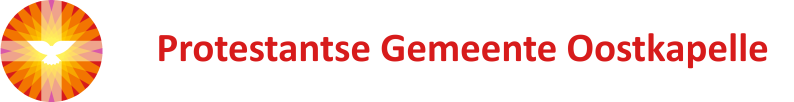 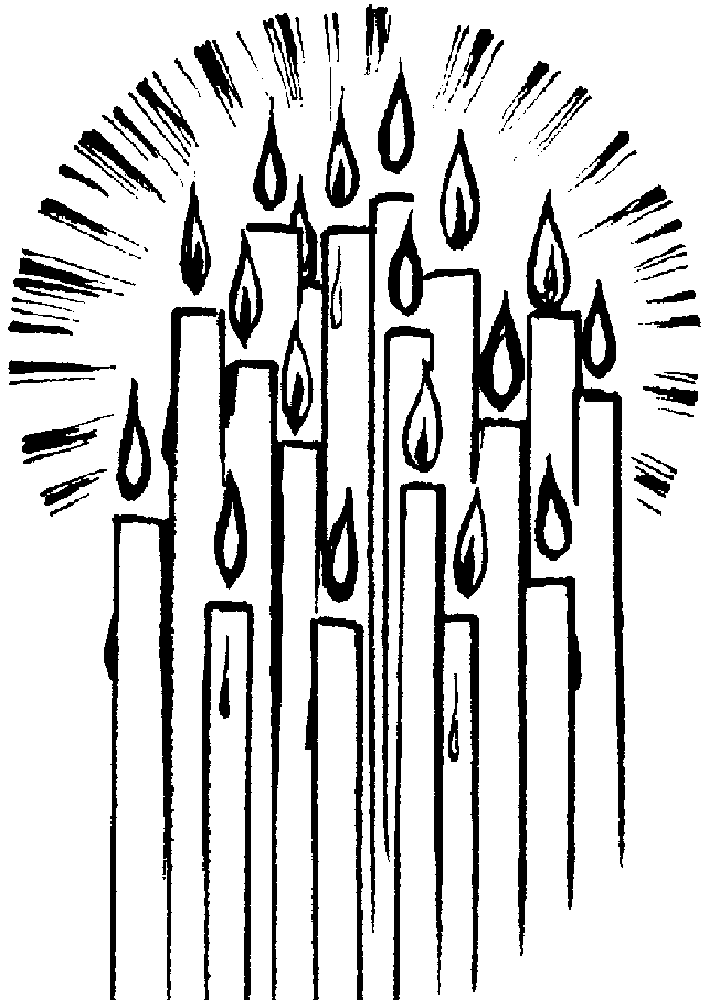 Gedachtenisdienst         Zondag 20 november 2022Laatste zondag van het kerkelijk jaar – Liturgische kleur: witPredikant: 			ds. Ph.A. BeukenhorstOuderling van dienst: 	de heer Mart den HollanderOrganist: 			de heer Rinus JobseDwarsfluit:			mevrouw Lian Jobse-VonkMet medewerking van het ‘Projectkoor Nieuw Liedboek Oostkapelle’ o.l.v. mevrouw Stoffelien Cool-KorpraalDIENST VAN DE VOORBEREIDINGMuziek vooraf:  ‘Eerste Larghetto’ en ‘Allegro’ uit de Sonata in G-dur van Georg Friedrich HändelWelkom en mededelingen door de ouderling van dienstStaande zingen: Liedboek Psalm 50: koor strofe 1 en allen strofen 2 en 11 – ‘De Heer die leeft..’Inleiding en Liturgische opening met meegesproken bemoediging en groet     (hierna zitten)Kyrie gebed voor de nood van de wereld en onszelfSamen zingen:  Liedboek 935: strofen 1 (k), 2 (a) en 3 (a) – ‘Je hoeft niet bang te zijn, al gaat de storm..’DIENST VAN HET WOORDGebed om de heilige Geest bij de opening van de BijbelBijbellezing O.T.:  Psalm 90, 1 t/m 17 – Lector: Samen zingen:  Liedboek 928: strofen 1 (k), 2 + 3 (a)Bijbellezing N.T.:  Openbaring 2, 17  plus  3, 8 t/m 13Koorzang:  ‘Gott hat das erste Wort’Bijbeluitleg en verkondiging  Meditatieve muziek: ‘Tweede Larghetto’ uit de Sonata in G-dur van Georg Friedrich HändelSamen zingen:   Liedboek 916: strofen 1 (k), 2 + 3 (a)GEDACHTENIS VAN DE GESTORVENENVoorwoord over het noemen van de namenGedicht gelezen door Sietske van Velthoven-Krommenhoek: ‘Breng jij me weg’ (tekst Toine Lacet)Koorzang: ‘Koester de namen’ (Liedboek 199: strofe 1)Willemina Zoutewelle-NijenhuisSuzanna Maria Wondergem-LeenhoutsCatharina Wondergem-de VoogdKatharina Vogelaar-de KamJacomina Adriana de Kam-de VisserAart Barend Wondergem	Koorzang: ‘Koester de namen’ (Liedboek 199: strofe 1)Wouter Meüs van der PoelSimon CorbijnBrigitte Mathilde Brouwer-WackerAlbert Wubbelt SmitSimon Jan LousKoorzang: ‘Koester de namen’ (Liedboek 199: 1) – allen zingen refrein mee: ‘Laat de zon…’Gerda Hermina Lous-UnkAnthonie Cornelis den HollanderAdriana Buitelaar-PoppePieter van AmstelJan Otto BatsKoorzang: ‘Koester de namen’ (Liedboek 199: 1) – allen zingen refrein mee: ‘Laat de zon…’Jannetje Poppe-MaljaarsJacob SturmMartinus Jacobus VerhageCornelis KrommenhoekJan Arend FranckeKoorzang: ‘Zie met ontferming’ (Liedboek 199: 2)Een 22ste gedachteniskaars zal worden aangestoken voor anderen, waar we ons mee verbonden voelen en voor velen die we in stilte blijven gedenken.Aanwezigen kunnen naar voren komen om een kaarsje aan te steken voor mensen die niet met name zijn genoemdMuziek hierbij:  ‘Hoor, een heilig koor van stemmen’Moment van stilteDIENST VAN GEBEDEN EN GAVENVoorbeden – Stil gebed – gezamenlijk ‘Onze Vader’Slotwoorden Slotlied staande zingen:   Liedboek 247:  1 (k), 2 (a), 3 (a) en 5 (a) – ‘Blijf mij nabij’Heenzending en zegenStaande zingen:   Liedboek 431.c – ‘Amen, amen..’Uitgang collecten: 1. PG Oostkapelle (NL38 RABO 0375 5191 57); 2. Project Pastoraat PKN  (via de Diaconie: NL45 RBRB 0845 0168 57).Uitleidende muziek: ‘A tempo dit Gavotte’ uit de Sonata in G-dur van Georg Friedrich HändelGroet aan de voordeurGelegenheid voor ontmoeting bij koffie en theeDe familieleden kunnen nà de dienst,de gedachteniskaars en de gedachtenissteen van hun dierbare mee nemen.